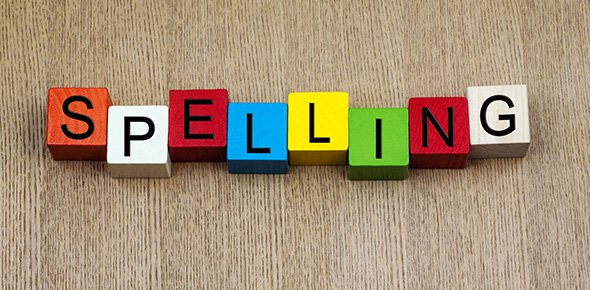 That’s an OrderWrite your spelling words in alphabetical order.Connect the DotsWrite your spelling words using dots. Then connect the dots by tracing over them with a coloured pencil. Rainbow WritingWrite each word or letter in a different colour.Three TimesWrite each of your spelling words 3 times. Use a different colour each time. Bubble WritingWrite each of your words using bubble writing. Then colour them in using bright colours!Muddled LettersWrite your spelling words but muddle up all the letters. Make sure you have all the letters in your muddled word. Then swap your list with someone else and see if they can work out what each word is!Consonant CircleWrite each of your spelling words. Afterwards, circle each of the consonants with a colour.Pyramid WritingPyramid your spelling words!nn e n e x n e x tBlue VowelsWrite your spelling words. Trace over the vowels with a blue coloured pencil.Vowels = a e i o uSuper SentencesWrite a super sentence for each of your spelling words. Underline your spelling word using a ruler. Graffiti ArtistCreate a graffiti wall with your spelling words. Adding My WordsWrite each of your spelling words. Add up each spelling word. Consonants  = 10 pointsVowels = 5 pointsUpper and LowerWrite your spelling words with the vowels in lower case and the consonants in UPPER case. Syllables Write each spelling word then divide the word into syllables. Write the number of syllables each word has. Example: sept/em/ber (3 syllables)Silly StoryWrite a silly story using as many of your spelling words as you can, underlining them as you go.